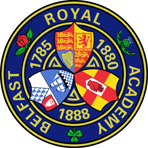 Spectators - Sporting Code of ConductRemember that although young people play organised rugby they are not ‘miniature Internationals’.Be on your best behaviour and lead by example. Do not use profane language or harass referees, players or coaches.Applaud good play by the visiting team as well as your own.Show respect for your team’s opponents. Without them there would not be a match.The use of violence in all forms should never be condoned.Verbal abuse of players or referees cannot be accepted in any shape or form.Players or referees are not fair targets for abuse.Encourage young players to play by the Laws of the Game.Spectators can contribute to the enjoyment of the event and all involved.Be proud of your team and the Game of Rugby.This code of conduct for spectators has been provided by the Irish Rugby Football Union.  These guidelines should be followed by spectators of all sports at Belfast Royal Academy.  We thank you for your support.